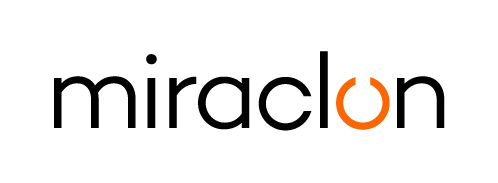 Profil clientContacts presse :Miraclon: Elni Van Rensburg – +1 830 317 0950 – elni.vanrensburg@miraclon.com AD Communications: Josie Fellows – +44 (0)1372 464470 – jfellows@adcomms.co.uk
3 août 2023
Nägele fait progresser son programme de développement durable grâce à la technologie KODAK FLEXCEL NX de Miraclon et à une nouvelle unité de recyclage de l’eau La durabilité, la préservation des ressources, les matériaux respectueux de l’environnement et la réduction des émissions de carbone sont les tendances de l’emballage et de ses processus de production qui ont également un impact significatif sur le prépresse. Depuis plusieurs années, la société Nägele Digital Repro GmbH, à Kempten, en Allemagne, mise sur le développement durable et sur des stratégies visant à réduire son empreinte carbone, à la fois dans ses propres activités et dans les produits qu’elle fournit à ses clients.Les principes de la durabilité mis en œuvre Mettant en œuvre ses principes de durabilité, ce prestataire de services de prépresse et de fabrication de plaques utilise de l’énergie provenant de sources renouvelables et a investi dans un important système photovoltaïque installé sur le toit de ses locaux. L’électricité produite par les panneaux solaires couvre 100 % des besoins énergétiques totaux de Nägele. Les processus de production des services de reproduction et de gravure sont également conçus pour réduire les déchets au minimum, ainsi que la consommation d’énergie et de matériaux. La clé : une gestion avancée des couleurs basée sur des profils personnalisés pour chaque combinaison de presse, de système d’encre et de support, des épreuves contractuelles et un flux de production couleur fluide.La technologie FLEXCEL NX joue également un rôle important dans la stratégie de développement durable de Nägele. L’entreprise emploie un FLEXCEL NX System depuis 2010 et a augmenté sa capacité de fabrication de plaques FLEXCEL NX au printemps 2021 grâce à la FLEXCEL NX Ultra Solution, qui permet à ses clients de bénéficier d’une alternative de développement sans solvant, sans COV et à base d’eau. Les FLEXCEL NX Plates représentent 98 % de l’ensemble des plaques photopolymères produites par Nägele aujourd’hui, le reste étant constitué de plaques pour vernis destinées à l’impression offset. La société exploite deux FLEXCEL NX Wide 4260 Systems et fournit des plaques FLEXCEL NX Plates à de nombreux imprimeurs en Allemagne et dans plusieurs pays voisins, principalement pour l’impression d’emballages souples.Le succès assuré par la FLEXCEL NX Ultra Solution de MiraclonEnviron deux ans après l’ajout de la FLEXCEL NX Ultra Solution au parc de Nägele, les FLEXCEL NX Ultra Plates représentent déjà la moitié de la production de plaques de l’entreprise. « Toute la technologie FLEXCEL NX répond parfaitement à nos exigences d’efficacité et de productivité ainsi qu’à celles de nos clients », souligne Michael Nägele, directeur général. « En outre, avec les plaques FLEXCEL NX Ultra, il nous faut moins d’une heure pour livrer la première plaque prête à l’emploi, ce qui nous permet de répondre rapidement aux changements de dernière minute des besoins de nos clients tout en maintenant la disponibilité de leurs presses. Parallèlement, la FLEXCEL NX Ultra Solution nous a aidés à réduire considérablement la consommation de solvants de notre entreprise. » Michael Nägele ajoute que les retours des transformateurs d’emballages soulignent l’excellente régularité des FLEXCEL NX Plates et le transfert optimal de l’encre, favorisant une mise en couleur plus rapide au démarrage de la presse, réduisant ainsi le gaspillage et économisant de l’encre tout au long du cycle de production. « Nos clients nous rapportent également que l’utilisation des FLEXCEL NX Plates permet de prolonger les intervalles entre les nettoyages des plaques sur presse. Tous ces facteurs contribuent non seulement à améliorer l’efficacité de la presse, mais aussi à rendre le processus d’impression flexographique plus durable. »Des solutions supplémentaires pour la durabilité et la conservation des ressources « L’efficacité et la productivité maximales sont aujourd’hui des priorités absolues, mais nos clients exigent également des réponses convaincantes aux questions de durabilité et de conservation des ressources », explique Michael Nägele. La technologie FLEXCEL NX offre une série de bénéfices en matière de durabilité, et la solution FLEXCEL NX Ultra présente l’avantage supplémentaire d’un développement sans solvant et sans COV. Toutefois, même la solution aqueuse de lavage UltraClean utilisée dans le FLEXCEL NX Ultra Processor doit être réapprovisionnée au fur et à mesure de la fabrication des plaques. » La réglementation environnementale impose aux utilisateurs de FLEXCEL NX Ultra de faire appel à une entreprise spécialisée pour collecter et recycler les eaux usées, ce qui peut entraîner des frais de transport et des dépenses supplémentaires. Michael Nägele était à la recherche d’une solution de recyclage en interne et d’un moyen de traiter les eaux usées et de récupérer l’eau sur place.Le recyclage standard n’étant pas envisageable, Nägele s’est associé à une société d’ingénierie spécialisée dans le recyclage des fluides pour développer une unité interne de recyclage des eaux usées du FLEXCEL NX Ultra Processor. « C’était pour nous une question de conservation des ressources et de durabilité, sans parler de l’efficacité économique, de trouver une solution technique qui nous permettrait de récupérer et de réutiliser l’eau, une ressource précieuse, dans notre processus de production de plaques. L’investissement de moyens financiers, de temps et d’efforts, en particulier de la part de Werner Rost, notre directeur de production, a été payant », commente Michael Nägele. Le système spécialement conçu est en service chez Nägele depuis la mi-avril 2023 et est entièrement intégré au processus de production.Le recyclage réduit la consommation d’eau opérationnelleConçue pour traiter 300 litres d’agents de développement usagés par cycle de travail et installée dans l’entrepôt de l’entreprise, l’unité a une surface au sol de 6 m x 3 m et fonctionne de manière semi-automatique. Les eaux usées passent par plusieurs étapes de traitement : tout d’abord, la précipitation chimique se déroule dans un agitateur. Cette opération est suivie d’une filtration à travers quatre sacs filtrants montés en série et finalement d’une distillation de l’eau dans un évaporateur. Ce dernier est alimenté par l’électricité produite par le système photovoltaïque interne.L’eau propre récupérée est renvoyée dans le processus de lavage du FLEXCEL NX Ultra Processor, avec seulement de faibles quantités de résidus solides restants. Sur 1 000 litres de solution de lavage, environ 30 litres de liquide résiduel doivent encore être éliminés et lorsque les sacs filtrants doivent être remplacés, ils peuvent être jetés avec les déchets ménagers après avoir été séchés en même temps que les substances filtrées.« L’investissement dans cette unité de recyclage s’inscrit dans le cadre de notre stratégie globale de développement durable et de préservation des ressources ; après tout, nous voulons que le nombre de FLEXCEL NX Ultra Plates que nous produisons continue d’augmenter », conclut Michael Nägele. « Nous considérons qu’il s’agit d’une étape décisive vers l’amélioration de l’écobilan de la fabrication de plaques flexo. Cet engagement profite à la fois à notre entreprise, à nos clients et, en fin de compte, aux consommateurs et à l’environnement. »FINÀ propos de MiraclonMiraclon est le siège de KODAK FLEXCEL Solutions, qui contribue depuis plus de dix ans à la transformation du procédé d’impression flexo. Ses produits technologiques, dont les systèmes FLEXCEL NX et FLEXCEL NX Ultra, leaders de l’industrie, ainsi que la Print Suite FLEXCEL NX et la solution PureFlexo™ Printing, optimisent l’efficacité sur presse et offrent une qualité supérieure et des résultats globaux exceptionnels. En se concentrant sur une science de l’image révolutionnaire, sur l’innovation et sur la collaboration avec des partenaires et des clients de l’industrie, Miraclon s’engage pour le futur de la flexo, et est en place pour mener la bataille. Pour en savoir plus, visitez www.miraclon.com et suivez-nous sur LinkedIn et YouTube. 